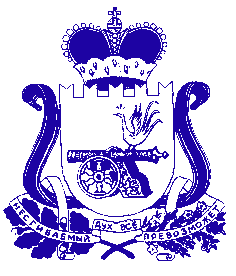 Администрация муниципального образования «Сафоновский район» Смоленской областиПОСТАНОВЛЕНИЕот 19.07.2021 № 889 В целях достижения Смоленской областью планового показателя по вводу жилья в рамках национального проекта «Жилье и городская среда», а также в целях повышения эффективности сбора местных налогов, руководствуясь Уставом муниципального образования «Сафоновский район» Смоленской области, Администрация муниципального образования «Сафоновский район Смоленской областиПОСТАНОВЛЯЕТ:1. Утвердить прилагаемое Положение о межведомственной комиссии по выявлению незарегистрированного жилого фонда, построенного на территории муниципального образования «Сафоновский район» Смоленской области. 2. Утвердить состав межведомственной комиссии по выявлению незарегистрированного жилого фонда, построенного на территории муниципального образования «Сафоновский район» Смоленской области (приложение № 2). 3. Опубликовать настоящее постановление на официальном сайте Администрации муниципального образования «Сафоновский район» Смоленской области в информационно-телекоммуникационной сети Интернет.4. Контроль за исполнением настоящего постановления возложить на первого заместителя Главы муниципального образования «Сафоновский район» Смоленской области (А.И. Барбенков). Глава муниципального образования «Сафоновский район» Смоленской области				       А.И.ЛапиковПоложениео межведомственной комиссии по выявлению незарегистрированного жилогофонда, построенного на территории муниципального образования«Сафоновский район» Смоленской области1.Общие положения.1.1. Межведомственная комиссия по выявлению незарегистрированного жилого фонда, построенного на территории муниципального образования  «Сафоновский район» Смоленской области (далее - комиссия) является коллегиальным, постоянно действующим совещательным органом.1.2. Межведомственная комиссия в своей деятельности руководствуется Конституцией Российской Федерации, федеральными законами, законами Смоленской области, решениями Сафоновского районного Совета депутатов и постановлениями Администрации муниципального образования «Сафоновский район» Смоленской области, а также настоящим Положением.2 Задачи межведомственной комиссии.2.1. Проведение мероприятий, направленных на выявление объектов недвижимости на территории муниципального образования «Сафоновский район» Смоленской области, не поставленных на государственный кадастровый учет и права на которые не зарегистрированы в порядке, установленном действующим законодательством Российской Федерации.2.2. Организация взаимодействия органов местного самоуправления муниципального образования «Сафоновский район» Смоленской области и территориальных органов, федеральных органов исполнительной власти в целях увеличения доходной части бюджетов сельских поселений путем упорядочивания сбора налогов на имущество и неналоговых поступлений от использования объектов недвижимости.2.3. Выработка предложений по мобилизации доходов бюджетов сельских поселений за счет налоговых и неналоговых поступлений и по повышению собираемости имущественных налогов и иных платежей.2.4. Проведение аналитической работы по актуализации налоговой базы за счет выявления объектов недвижимости, не поставленных на кадастровый учет и права на которые не зарегистрированы в порядке, установленном законодательством.2.5. Выработка мер, направленных на повышение доходной части бюджета за счет выявления объектов недвижимости, не поставленных на кадастровый учет и права на которые не зарегистрированы в порядке, установленном законодательством.3. Права межведомственной комиссии.3.1. Запрашивать и получать в установленном порядке от организаций независимо от форм собственности информацию, необходимую для работы межведомственной комиссии.3.2. Приглашать на заседания межведомственной комиссии представителей организаций, индивидуальных предпринимателей, осуществляющих свою деятельность на территории муниципального образования «Сафоновский район» Смоленской области, а также физических лиц в целях получения от них пояснений по вопросам, рассматриваемым межведомственной комиссией.3.3. Анализировать вопросы полноты и своевременности уплаты организациями, индивидуальными предпринимателями, осуществляющими свою деятельность на территории муниципального образования «Сафоновский район» Смоленской области, а также физическими лицами имущественных налогов и иных платежей в бюджет сельских поселений муниципального образования «Сафоновский район» Смоленской области.3.4. Направлять уведомления правообладателям незарегистрированных объектов о необходимости проведения регистрации прав на недвижимое имущество согласно приложению к настоящему Положению.4. Организация работы межведомственной комиссии.4.1. Заседания межведомственной комиссии проводятся по мере необходимости.4.2. Председатель межведомственной комиссии осуществляет руководство работой межведомственной комиссии, определяет повестку дня заседания межведомственной комиссии, место и время его проведения, ведет заседания межведомственной комиссии, обеспечивает и контролирует выполнение решений межведомственной комиссии.4.3. В случае отсутствия председателя межведомственной комиссии его функции осуществляет заместитель председателя.4.4. Заседание межведомственной комиссии является правомочным, если на нем присутствует не менее половины от установленного числа членов межведомственной комиссии.4.5. Межведомственная комиссия принимает решения по рассматриваемым вопросам открытым голосованием большинством голосов присутствующих на заседании членов межведомственной комиссии. Правом решающего голоса обладает председатель межведомственной комиссии.4.6. Принимаемые межведомственной комиссией решения носят рекомендательный характер.4.7. Решения межведомственной комиссии оформляются секретарем межведомственной комиссии протоколом, подписываются председателем, а в его отсутствие - заместителем председателя и секретарем межведомственной комиссии и направляются членам межведомственной комиссии в десятидневный срок после проведения ее заседания.4.8. Организационные мероприятия деятельности межведомственной комиссии осуществляет комитет по строительству и жилищно-коммунальному хозяйству Администрации муниципального образования «Сафоновский район» Смоленской области. Уведомлениео необходимости осуществления государственной регистрации прав нанедвижимое имущество и сделок с нимПункт 1 статьи 131 Гражданского кодекса Российской Федерации устанавливает, что право собственности и другие вещные права на недвижимые вещи, ограничения этих прав, их возникновение, переход и прекращение подлежат государственной регистрации в едином государственном реестре органами, осуществляющими государственную регистрацию прав на недвижимость и сделок с ней. Аналогичные требования предусмотрены пунктом 6 статьи 1 Федерального закона от 13.07.2015 № 218-ФЗ «О государственной регистрации недвижимости».Таким образом, государственная регистрация соответствующих прав на объекты недвижимого имущества, предусматривающая заявительный характер, является обязательной.В соответствии со статьей 19.21 Кодекса Российской Федерации об административных правонарушениях несоблюдение собственником, арендатором или иным пользователем установленного порядка государственной регистрации прав на недвижимое имущество или сделок с ним  влечет наложение административного штрафа на граждан в размере от одной тысячи пятисот до двух тысяч рублей; на должностных лиц – от трех тысяч до четырех тысяч рублей; на юридических лиц – от тридцати тысяч до сорока тысяч рублей.Согласно подпункту 1 пункта 1 статьи 401 Налогового кодекса Российской Федерации жилой дом признается объектом налогообложения.В силу статьи 400 Налогового кодекса Российской Федерации налогоплательщиками налога признаются физические лица, обладающие правом собственности на имущество, признаваемое объектом налогообложения.Обращаем Ваше внимание, что отсутствие государственной регистрации права собственности на недвижимое имущество не является основанием для освобождения налогоплательщика от уплаты налога на имущество физических лиц.В соответствии с действующим законодательством, использование физическими лицами объектов недвижимого имущества, права на которые длительное время не регистрируются в установленном порядке, можетрассматриваться как уклонение от уплаты налогов.В связи с вышеизложенным, лицам, не зарегистрировавшим имущество в установленном порядке следует незамедлительно принять меры по регистрации права собственности объектов недвижимости.Составмежведомственной комиссии по выявлению незарегистрированного жилогофонда, построенного на территории муниципального образования«Сафоновский район» Смоленской области(далее – комиссия)Об утверждении Положения о межведомственной комиссии по выявлению незарегистрированного жилого фонда, построенного на территории муниципального образования  «Сафоновский район» Смоленской областиУтвержденопостановлением Администрации муниципального образования «Сафоновский район» Смоленской областиот 19.07.2021 № 889Приложение к ПоложениюУтвержденпостановлением Администрации муниципального образования «Сафоновский район» Смоленской областиот 20.07.2021 № 889БарбенковАлександр Иванович-первый заместитель Главы муниципального образования «Сафоновский район» Смоленской области, председатель комиссииЛитвиноваИрина Александровна-главный специалист Администрации муниципального образования «Сафоновский район» Смоленской области, секретарь комиссииЧлены комиссии:Алешкина Юлия Владимировна-ведущий специалист земельного отдела комитета по имуществу, градостроительству и землепользованию Администрации муниципального образования «Сафоновский район» Смоленской областиБессонова Марина Владимировна-Глава муниципального образования Зимницкогосельского поселения Сафоновского района Смоленской области (по согласованию)ЕрмаковАлександр Иванович-Глава муниципального образования Прудковскогосельского поселения Сафоновского района Смоленской области (по согласованию)ЗдесеваЛилия Ивановна-Глава муниципального образования Вадинского сельского поселения Сафоновского района Смоленской области (по согласованию)ИсаковаГалина Ивановна-Глава муниципального образования Николо-Погореловского  сельского поселения Сафоновского района Смоленской области (по согласованию)КлимоваОльга Владимировна-Глава муниципального образования Издешковского сельского поселения Сафоновского района Смоленской области (по согласованию)НиколаеваЛариса Михайловна-Глава муниципального образования Вышегорского сельского поселения Сафоновского района Смоленской области (по согласованию)НикитинаНаталья Ивановна-Глава муниципального образования Рыбковскогосельского поселения Сафоновского района Смоленской области (по согласованию)Плешкова Валентина Васильевна-Глава муниципального образования Барановского сельского поселения Сафоновского района Смоленской области (по согласованию)ПетрикЛюдмила Владимировна-- Глава муниципального образования Беленинского сельского поселения Сафоновского района Смоленской области (по согласованию)ЦатневСергей Павлович-- Глава муниципального образования Казулинскогосельского поселения Сафоновского района Смоленской области (по согласованию)Шаповалова Светлана Викторовна -Глава муниципального образования Сафоновского городского поселения Сафоновского района Смоленской области (по согласованию)ШведоваЕлена Алексеевна-Глава муниципального образования Пушкинскогосельского поселения Сафоновского района Смоленской области (по согласованию)ЮшковскийСергей Иванович- Глава муниципального образования Старосельского сельского поселения Сафоновского района Смоленской области (по согласованию)